ЛИТЫЕ СОЕДИНИТЕЛЬНЫЕ ДЕТАЛИ ДЛЯ ВОДОСНАБЖЕНИЯ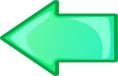 ЛИТЫЕ СОЕДИНИТЕЛЬНЫЕ ДЕТАЛИ ДЛЯ ГАЗОСНАБЖЕНИЯСИГНАЛЬНАЯ ЛЕНТА «ГАЗ» - 6,00 руб/м ПРОВОД СПУТНИК	- 25,00 руб/мЛИТЫЕ СОЕДИНИТЕЛЬНЫЕ ДЕТАЛИ ДЛЯ ВОДОСНАБЖЕНИЯ Примечание: * - ТИП2	ЛИТЫЕ СОЕДИНИТЕЛЬНЫЕ ДЕТАЛИ ДЛЯ ВОДОСНАБЖЕНИЯСВАРНЫЕ ДЕТАЛИСВАРНЫЕ ДЕТАЛИ Примечание: *отвод 45-60 гр 3-х сегм.	СВАРНЫЕ ДЕТАЛИСВАРНЫЕ ДЕТАЛИ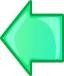 МУФТА ЗАЩИТНАЯ ДЛЯ ПРОХОДА ПОЛИЭТИЛЕНОВЫХ ТРУБ СКВОЗЬ СТЕНУ БЕТОННОГО КОЛОДЦАКОМПРЕССИОННЫЕ ДЕТАЛИПРОИЗВОДИТЕЛЬ: Группа ПОЛИПЛАСТИК, George Fisher Alprene, SAB (ИТАЛИЯ)ОТВОДОМЭЛЕКТРОСВАРНЫЕ СОЕДИНИТЕЛЬНЫЕ ДЕТАЛИПРОИЗВОДИТЕЛЬ: PLASTITALIAЭЛЕКТРОСВАРНЫЕ СОЕДИНИТЕЛЬНЫЕ ДЕТАЛИПРОИЗВОДИТЕЛЬ: AGRU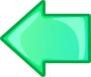 ЭЛЕКТРОСВАРНЫЕ СОЕДИНИТЕЛЬНЫЕ ДЕТАЛИПРОИЗВОДИТЕЛЬ: RADIUSЭЛЕКТРОСВАРНЫЕ СОЕДИНИТЕЛЬНЫЕ ДЕТАЛИПРОИЗВОДИТЕЛЬ: +GF+ЭЛЕКТРОСВАРНЫЕ СОЕДИНИТЕЛЬНЫЕ ДЕТАЛИПРОИЗВОДИТЕЛЬ: +GF+ЭЛЕКТРОСВАРНЫЕ СОЕДИНИТЕЛЬНЫЕ ДЕТАЛИПРОИЗВОДИТЕЛЬ: +GF+Для монтажа седелочных отводов без ответной части необходимо использовать комплект специальногооборудования:прижимные ремни;зачистное устройство;металлический каркас и планки;фрезы для врезки.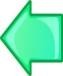 ФЛАНЕЦ СТАЛЬНОЙ ПЛОСКИЙ ГОСТ 12820-80ФЛАНЕЦ СТАЛЬНОЙ ПЛОСКИЙ ПОД ПНДЗАГЛУШКА ФЛАНЦЕВАЯИмпортРоссияФЛАНЕЦ С ПОКРЫТИЕМ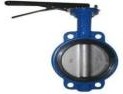 АРМАТУРА ЗАПОРНАЯНЕРАЗЪЕМНЫЕ СОЕДИНЕНИЯ ПОЛИЭТИЛЕН-СТАЛЬдля газопроводовНЕРАЗЪЕМНЫЕ СОЕДИНЕНИЯ ПОЛИЭТИЛЕН-СТАЛЬдля водопроводов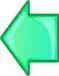 ПРАЙС-ЛИСТВТУЛКА УДЛИНЕННАЯВТУЛКА УДЛИНЕННАЯВТУЛКА УДЛИНЕННАЯǾSDR 11SDR 176350501102201605152802 3302 2303152 6602 5503555 1114 9384006 5006 100ВТУЛКА КОРОТКАЯВТУЛКА КОРОТКАЯВТУЛКА КОРОТКАЯǾSDR 11SDR 172801 1761 1113151 4371 3453552 8552 3674002 3382 1404505 4744 9775003 9243 7375606 9816 6496306 2834 7077109 7089 24680017 24016 41990035 42027 115100047 85037 488ВТУЛКА УДЛ. ХВОСТОВИКВТУЛКА УДЛ. ХВОСТОВИКВТУЛКА УДЛ. ХВОСТОВИКВТУЛКА УДЛ. ХВОСТОВИКЗАГЛУШКА УДЛ. ХВОСТОВИКЗАГЛУШКА УДЛ. ХВОСТОВИКТРОЙНИКТРОЙНИКТРОЙНИКТРОЙНИКТРОЙНИК РЕДУКЦИОННЫЙТРОЙНИК РЕДУКЦИОННЫЙТРОЙНИК РЕДУКЦИОННЫЙǾSDR 11SDR 11SDR 17ǾSDR 11ǾSDR 11SDR 11SDR 17ǾSDR 11SDR 1725186186253236236263*323224624632134090*7540292804050110*63753753501091091095063217217110*756370701116372751 1811 181110*9075506506751 06290707160*631 9809026626690206110810581160*901102852853311103141253 6323 632160*1102 1681251 1041 1041251 9131405 4875 487180*901401 4181 4181402 4091602 1632 163200*1101606196196511605281809 0079 007200*1601802 4882 4881803 46420012 96512 965225*634 7132001 7351 7352004 3202255 3745 3745 374225*1104 9032259829821 2202251 69625021 80021 800225*1605 0912502 4402 44025028028 02828 028250*1102802 6622 66228031512 63412 634250*1603153 8273 8272 8843155 845355315*11010 37035512 62212 6224 65835540081 44781 447315*16010 37040032 815315*22510 370ПЕРЕХОД УДЛИНЕННЫЙПЕРЕХОД УДЛИНЕННЫЙПЕРЕХОД УДЛИНЕННЫЙПЕРЕХОД УДЛИНЕННЫЙПЕРЕХОД УДЛИНЕННЫЙПЕРЕХОД УДЛИНЕННЫЙОТВОД  45°ОТВОД  45°ОТВОД  45°ОТВОД  90°ОТВОД  90°ОТВОД  90°ОТВОД  90°ǾSDR11SDR17ǾSDR11SDR17ǾSDR 11SDR17ǾSDR 11SDR 11SDR 1732*25запрос160*090322550*25запрос160*1105784032858550*32запрос160*1252 803504050*40176160*1402 803631555063*3273180*1603 410751 104631489313063*40436200*6390339751 0791 07963*50436200*901104819037637675*50200*1101252 90711049640643375*63200*1601403 2401252 9072 90790*63217225*1101 4621 4621601 3991403 2403 24090*75225*1601 4511804 8261601 5531 553985110*63238225*2006 3692006 5721804 7764 776110*75250*1102253 5403 5402006 5406 540110*90412250*16025013 5612254 3354 3353 469125*75250*22528020 46025012 96112 961125*901 461280*25010 8283157 77228021 83121 831125*1101 461315*160400101 06431512 72712 727140*125315*2257 91740082 38182 381140*110400*31546 092160*63ВТУЛКА УДЛ. ХВОСТОВИКВТУЛКА УДЛ. ХВОСТОВИКВТУЛКА УДЛ. ХВОСТОВИКВТУЛКА УДЛ. ХВОСТОВИКВТУЛКА УДЛ. ХВОСТОВИКВТУЛКА КОРОТКАЯВТУЛКА КОРОТКАЯВТУЛКА КОРОТКАЯЗАГЛУШКА УДЛ. ХВОСТОВИКЗАГЛУШКА УДЛ. ХВОСТОВИКǾSDR 11SDR 11SDR 17SDR 17ǾSDR 11SDR17ǾSDR 1125186186110205253224624616039432232134029229218040501091092256005375063505050502801 235103863727526526526026031514461412751 06290266260240240355902061102501902534002 4942 1471103141256906906656654501251 9131409909908898895003 3603 1701402 4091605154505425601605281801 2161 2167127126301803 4642001 2531 2531 1401 1407102004 3202259925249608002251 6962501 8401 8401 5951 59590025002802 8802 8802 6402 6401 0002803153 5203 5203 0003 0001 2003155 8453551 4003554001 60040032 815ОТВОД  45°ОТВОД  45°ОТВОД  45°ОТВОД  90°ОТВОД  90°ОТВОД  90°ОТВОД  90°ОТВОД  90°ǾSDR 11SDR 17ǾSDR 11SDR 11SDR 17SDR 173232858563155639696130114751 104751 0791 07990339903763761104813501104964153493491252 9071252 9072 9071403 2401403 2403 2401601 3991601 5539609859851804 8261804 7764 7762006 5722006 5406 5406 5406 5402253 5403 5402254 3352 8343 1043 10425013 56125012 96112 96128020 46028021 83121 8313157 77231512 72712 727400101 06440082 38182 381ВТУЛКА СВАРНАЯВТУЛКА СВАРНАЯВТУЛКА СВАРНАЯВТУЛКА СВАРНАЯВТУЛКА СВАРНАЯВТУЛКА СВАРНАЯВТУЛКА СВАРНАЯǾL(мм)SDR 26SDR 21SDR 17SDR 13,6SDR 11401000319320342343501001961971992012036310017217417818218675100396399404409414901004274324394264351101504204324465015191251509609779969951 0221401501 2021 2221 2461 3761 4091602008078418819319891802001 6141 6571 7091 8711 9422002001 6901 7441 8061 9942 0842252001 2541 3241 4061 5041 6192502002 3532 4332 5362 7592 8962801981 9832 1042 2412 6022 7933152402 6162 7722 9653 2353 5003552703 9734 2144 5135 3425 7404003154 3094 6615 0795 9336 5234503607 8568 3628 95910 17311 0095003607 2237 8538 6039 67910 71656040511 42412 33213 42215 04716 53263045010 65711 90113 45315 45417 61071058521 86723 90126 34029 27132 71280067528 70931 71335 29144 873запрос90072052 48257 12362 558запросзапрос1 00072067 64873 29279 981запросзапрос1 200800запросзапросзапросзапросзапросǾОТВОД 5-45 гр. 2х сегментныйОТВОД 5-45 гр. 2х сегментныйОТВОД 5-45 гр. 2х сегментныйОТВОД 5-45 гр. 2х сегментныйОТВОД 5-45 гр. 2х сегментныйОТВОД 5-45 гр. 2х сегментныйОТВОД 45, 60, 90 гр. 3х сегментныйОТВОД 45, 60, 90 гр. 3х сегментныйОТВОД 45, 60, 90 гр. 3х сегментныйОТВОД 45, 60, 90 гр. 3х сегментныйОТВОД 45, 60, 90 гр. 3х сегментныйОТВОД 45, 60, 90 гр. 3х сегментныйǾL(мм)SDR 26SDR 21SDR 17SDR 13,6SDR 11L(мм)SDR 26SDR 21SDR 17SDR 13,6SDR 11408075778083801441481521575080949710010511080181185190197205638012312713314014980234240250260272757015015716517518670284294307321337901602302492733013331604164444805215691101603023343684084551605405866386987681251503684084535105751506467047708549491401504364845426126911507798539431 0521 1751602006056837758891 0232001 0181 1321 2661 4311 6271801907168169351 0791 2431901 2061 3531 5281 7391 9812001908509741 1171 2891 4981901 4201 6021 8132 0672 3742251801 0371 1991 3891 6141 8791801 7161 9542 2342 5662 9552501901 2571 4481 6931 9752 3041802 0152 2872 6343 0343 5002801901 5821 8572 1692 5432 9802152 7063 1463 6434 2414 9383152102 0782 4312 8653 3943 9912103 3323 8524 4935 2756 1563552502 8643 3984 0594 8135 6942504 5015 2846 2527 3598 6494002903 9654 7345 6466 7548 0412906 0077 1008 3979 97211 8024503205 3906 4837 7759 32511 1343258 1199 68211 53013 74716 3335003156 6097 9719 59411 51713 7603159 90811 85614 17616 92620 1355603429 04110 94813 23715 95219 07134014 59117 58821 18525 45130 35263042013 39316 22019 74723 84028 74042020 34624 53029 75035 80743 05971049021 53525 74930 80036 87344 00049534 31940 71248 37657 59068 40380057030 38236 57943 95852 913запрос57048 70058 27769 68083 520запрос90064048 43458 53470 363запросзапрос64074 95589 968107 552запросзапрос1 00064061 45774 27189 459запросзапрос71096 954116 541139 756запросзапрос1 200640запросзапросзапросзапросзапрос720запросзапросзапросзапросзапросǾТРОЙНИК 90 гр.ТРОЙНИК 90 гр.ТРОЙНИК 90 гр.ТРОЙНИК 90 гр.ТРОЙНИК 90 гр.КРЕСТОВИНАКРЕСТОВИНАКРЕСТОВИНАКРЕСТОВИНАКРЕСТОВИНАǾSDR 26SDR 21SDR 17SDR 13,6SDR 11SDR 26SDR 21SDR 17SDR 13,6SDR 11401861922002100273282292305502332412512642803423533673844056330731833735738144946448951654875439474517567619633679736803872905696176797518338158809621 0571 1671107498309191 0231 1451 0681 1751 2951 4331 5951259021 0021 1151 2581 4221 2791 4111 5601 7501 9671401 0711 1911 3361 5121 7101 5121 6711 8642 0962 3591601 3251 4841 6721 9042 1781 8622 0732 3222 6292 9921801 5641 7672 0092 3022 6372 1922 4612 7823 1703 6132001 8482 1002 3932 7443 1682 5822 9153 3033 7684 3302252 2432 5732 9603 4203 9593 1213 5594 0714 6805 3942502 6423 0193 4994 0534 6993 6684 1664 8015 5356 3902803 5214 1164 7895 5966 5384 8545 6436 5347 6048 8523154 6585 4306 3827 5418 8496 3877 4128 67310 21011 9453556 1757 2958 67910 26112 1078 4299 91511 75213 85016 2994007 6669 08310 76312 80715 17910 43712 31714 54717 25820 40645010 91813 06915 61118 66122 22014 79517 65121 02625 07729 80250013 35116 03119 22423 00827 42318 05921 61825 85730 88236 74456021 15525 60630 94637 28144 55828 43634 34041 42449 82759 48163028 18034 06041 39749 90960 10137 81245 61455 34966 64480 168710запросзапросзапросзапросзапросзапросзапросзапросзапросзапрос800запросзапросзапросзапросзапросзапросзапросзапросзапросзапрос900запросзапросзапросзапросзапросзапросзапросзапросзапросзапросТРОЙНИК 45-60 гр, ТРОЙНИК Y-ОБРАЗНЫЙТРОЙНИК 45-60 гр, ТРОЙНИК Y-ОБРАЗНЫЙТРОЙНИК 45-60 гр, ТРОЙНИК Y-ОБРАЗНЫЙТРОЙНИК 45-60 гр, ТРОЙНИК Y-ОБРАЗНЫЙТРОЙНИК 45-60 гр, ТРОЙНИК Y-ОБРАЗНЫЙǾSDR 21SDR 17SDR 13,6SDR 116352855859263175655696743792909681 0581 1611 2801101 2921 4211 5711 7471251 5391 6991 9022 1341401 9852 2272 5192 8501602 4742 7863 1733 6301803 1443 5924 1354 7552003 9934 5905 3046 1692255 3966 2927 3568 6042506 3657 4778 75910 2552809 20910 85012 81915 11631511 19213 25915 78018 623НАРУЖНЫЙ ǾПЭ ТРУБЫ, ммНАРУЖНЫЙ ǾЗАЩИТНОЙ МУФТЫ, ммДЛИНАЗАЩИТНОЙ МУФТЫ, ммЦЕНА6390150251901101503761101401504551251551505101401771506091601961506931802201507672002481508992252741501 1412503001501 3182803301501 6423153651502 1223553971501 9324004451802 8014504951803 4235005502104 4865606102106 5836306902508 48371078025014 31380088025020 98590095025026 565СЕДЕЛОЧНЫЙ ОТВОД БЕЗ ОТВ. НИЖНЕЙ ЧАСТИСЕДЕЛОЧНЫЙ ОТВОД БЕЗ ОТВ. НИЖНЕЙ ЧАСТИСЕДЕЛОЧНЫЙ ОТВОД БЕЗ ОТВ. НИЖНЕЙ ЧАСТИСЕДЕЛОЧНЫЙ ОТВОД БЕЗ ОТВ. НИЖНЕЙ ЧАСТИSDR11SDR11SDR17SDR17355*16046 981710*315448 485400*16057 893800*315517 449450*16062 515900*315549 946500*16083 4981000*315649 936560*16083 4981200*315747 426630*160103 9911400*315859 040710*160119 2811600*315988 840800*160137 6342000*3151 136 812355*22556 727900*500742 425400*22567 5991000*500877 414450*22598 4841200*5001 008 900500*22583 3611400*5001 156 400560*225112 5541600*5001 334 580630*225119 5882000*5001 534 000710*225137 176800*225158 280900*225168 2171000*225198 803500*315405 842560*315432 897630*315459 955710*315527 597800*315608 764900*315646 9951000*315764 631D, мм фланцаD, мм ПНД трубыРУ 10РУ165063278334657536389904515031001105076731001254625721251407318461501609271 1701501808901 0662002009761 7412002251 1871 6662502501 4602 2602502801 7812 7553003151 9802 688DРУ 10РУ 1650325100533555150112220018703003740DРУ10РУ166340540590659659110876876160137613762251615ФЛАНЕЦ С ПОКРЫТИЕМ ППФЛАНЕЦ С ПОКРЫТИЕМ ППФЛАНЕЦ С ПОКРЫТИЕМ ППФЛАНЕЦ С ПОКРЫТИЕМ ППФЛАНЕЦ С ПОКРЫТИЕМ ППФЛАНЕЦ С ПОКРЫТИЕМ ППФЛАНЕЦ МЕТАЛЛИЧЕСКИЙС ПОКРЫТИЕМФЛАНЕЦ МЕТАЛЛИЧЕСКИЙС ПОКРЫТИЕМФЛАНЕЦ МЕТАЛЛИЧЕСКИЙС ПОКРЫТИЕМDПРИМЕ-ЧАНИЕЦЕНАDПРИМЕ-ЧАНИЕЦЕНАDПРИМЕ-ЧАНИЕЦЕНА251,6 МПа5312001 МПа4 8436301 МПа23 363321,6 МПа6572251 МПа2 2077101 МПа39 958401,6 МПа7742501 МПа5 8758001 МПа44 728501,6 МПа9442801 МПа5 8759001 МПа52 608631,6 МПа7213151 МПа4 7631 0001 МПа751,6 МПа1 3273551 МПа17 0161 2001 МПа901,6 МПа9544001 МПа16 8201 4001 МПа1101,6 МПа1 0434501 МПа23 5361 6001 МПа1251,6 МПа2 1705001 МПа23 5361401,6 МПа2 7225601 МПа42 2211601,6 МПа1 8756301 МПа42 2211801,6 МПа3 354МАРКИРОВКАУСЛОВНЫЙ ПРОХОД,ДУ, ммЦЕНА, руб. с НДСЗадвижка стальная клиновая с выдвижным шпинделемЗадвижка стальная клиновая с выдвижным шпинделемЗадвижка стальная клиновая с выдвижным шпинделем30с41нж (Россия) PN 1,6 Мпа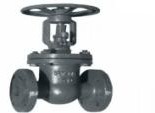 504 78530с41нж (Россия) PN 1,6 Мпа807 59830с41нж (Россия) PN 1,6 Мпа10010 26630с41нж (Россия) PN 1,6 Мпа12521 96030с41нж (Россия) PN 1,6 Мпа15018 76330с41нж (Россия) PN 1,6 Мпа20027 17330с41нж (Россия) PN 1,6 Мпа25041 55730с41нж (Россия) PN 1,6 Мпа30054 89030ч39р (Россия) PN 1,6 Мпа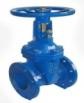 503 56030ч39р (Россия) PN 1,6 Мпа805 43030ч39р (Россия) PN 1,6 Мпа1006 77230ч39р (Россия) PN 1,6 Мпа15011 45530ч39р (Россия) PN 1,6 Мпа20017 18330ч39р (Россия) PN 1,6 Мпа25029 97230ч39р (Россия) PN 1,6 Мпа30043 53630ч6бр (Россия) PN 1,0 / PN 1,6 Мпа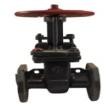 501 37030ч6бр (Россия) PN 1,0 / PN 1,6 Мпа802 32730ч6бр (Россия) PN 1,0 / PN 1,6 Мпа1003 39330ч6бр (Россия) PN 1,0 / PN 1,6 Мпа1255 69930ч6бр (Россия) PN 1,0 / PN 1,6 Мпа1506 77230ч6бр (Россия) PN 1,0 / PN 1,6 Мпа20013 21030ч6бр (Россия) PN 1,0 / PN 1,6 Мпа25019 93830ч6бр (Россия) PN 1,0 / PN 1,6 Мпа30029 421Затвор дисковый поворотный чугунныйЗатвор дисковый поворотный чугунныйЗатвор дисковый поворотный чугунныйЗДП чугун, PN (Россия) PN 1,6Мпа50696ЗДП чугун, PN (Россия) PN 1,6Мпа80914ЗДП чугун, PN (Россия) PN 1,6Мпа1001 160ЗДП чугун, PN (Россия) PN 1,6Мпа1501 929ЗДП чугун, PN (Россия) PN 1,6Мпа200 (PN 1,0)3 553Вентиль стальной (клапан)Вентиль стальной (клапан)Вентиль стальной (клапан)15с65нж (Россия) PN 1,6 Мпа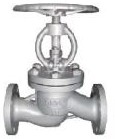 152 48015с65нж (Россия) PN 1,6 Мпа202 74115с65нж (Россия) PN 1,6 Мпа252 92215с65нж (Россия) PN 1,6 Мпа323 50915с65нж (Россия) PN 1,6 Мпа404 30715с65нж (Россия) PN 1,6 Мпа505 29315с65нж (Россия) PN 1,6 Мпа657 32315с65нж (Россия) PN 1,6 Мпа808 30115с65нж (Россия) PN 1,6 Мпа10011 13615с65нж (Россия) PN 1,6 Мпа15020 829НАИМЕНОВАНИЕSDR 11НСПС 32х25200НСПС 63х57366НСПС 90х89624НСПС 110х108848НСПС 160х1591 871НСПС 225х2194 018НАИМЕНОВАНИЕSDR 11Цокольный ввод 63*57 2*1,5м2 866НАИМЕНОВАНИЕSDR 11SDR 13,6SDR 17SDR 21НСПС 32х25200НСПС 63х57366347337НСПС 90х89624542520500НСПС 110х108848748714672НСПС 160х1591 8711 5361 4391 327НСПС 225х2194 0183 1762 9802 734